Предложение для субъектов МСПСтроительство магазина по ул.Ивана Шестакова, участок №74 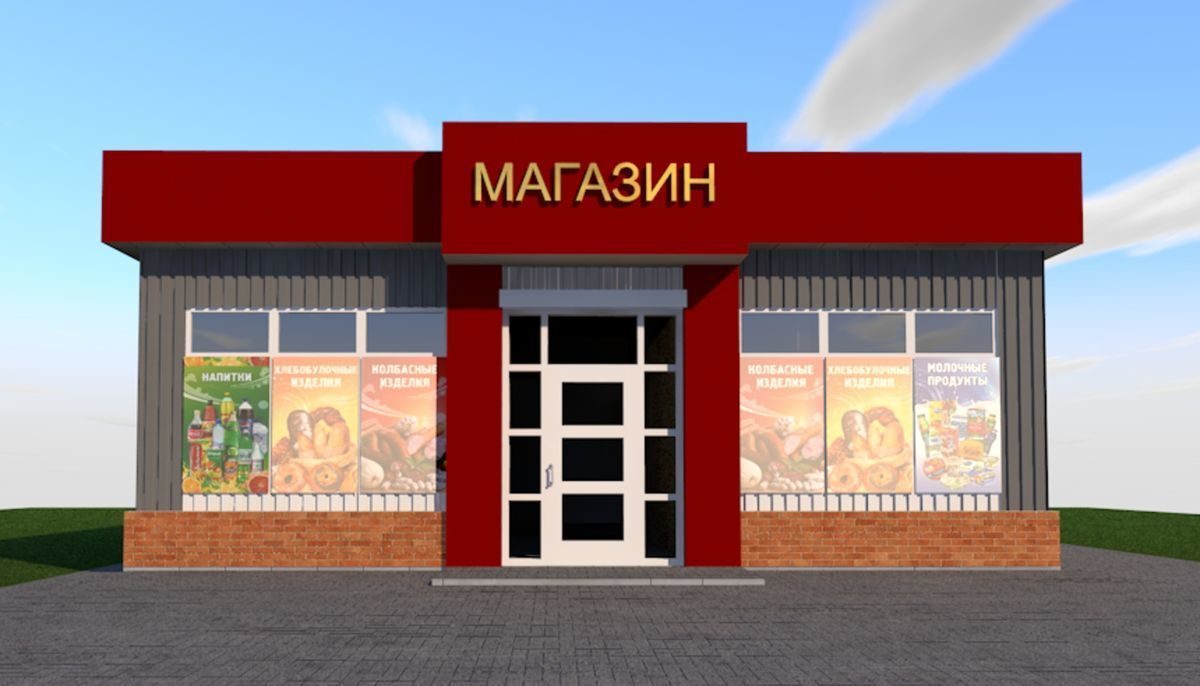 АРЕНДА ЗЕМЕЛЬНОГО УЧАСТКА  Данные земельного участка: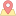         местоположение: ХМАО – Югра, город Урай, улица Ивана Шестакова, участок №74        площадь: 500,0 кв.м.        кадастровый номер: 86:14:0102005:2764        вид разрешенного использования: магазины        срок аренды: 30 месяцев Параметры строительства: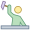         максимальный процент застройки – 90%        Минимальный отступ от границ земельного участка в целях определения мест допустимого размещения объекта - 3 м. Важно: Земельный участок относится к землям, ограниченным в обороте на основании пункта 14 части 5 статьи 27 Земельного кодекса РФ. Земельный участок не предоставляется в частную собственность.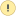 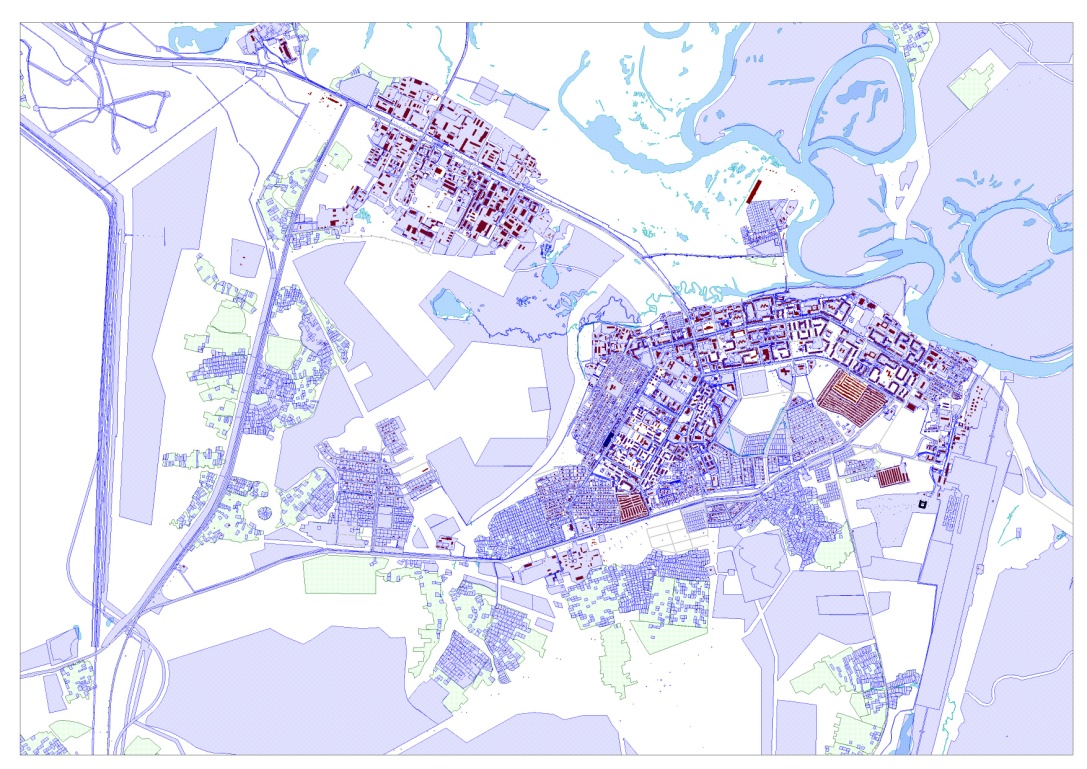  Технологическое присоединение: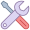         Водоснабжение (питьевое): подключение объекта к сетям холодного водоснабжения произвести от колодца №ПР-9, расположенного по ул.Ивана Шестакова, расстояние от колодца до границ участка – 58м.        Водоснабжение (техническое): подключение объекта к сетям технического водоснабжения произвести от колодца №ВКТ-1, расположенного по ул.Ивана Шестакова, расстояние от колодца до границ участка – 176м.         Водоотведение: технологическая возможность подключения к централизованным сетям канализации отсутствует, необходимо предусмотреть сооружение местной канализации с устройством водонепроницаемого приемника жидких бытовых отходов.         Газоснабжение: подключение объекта возможно от существующего подземного стального газопровода среднего давления диаметром 325мм, проложенного по ул.Ивана Шестакова, расстояние от газопровода да границ участка – 75м.        Теплоснабжение: централизованные сети теплоснабжения отсутствуют, необходимо предусмотреть  автономные источники теплоснабжения (электрический или газовый котел).         .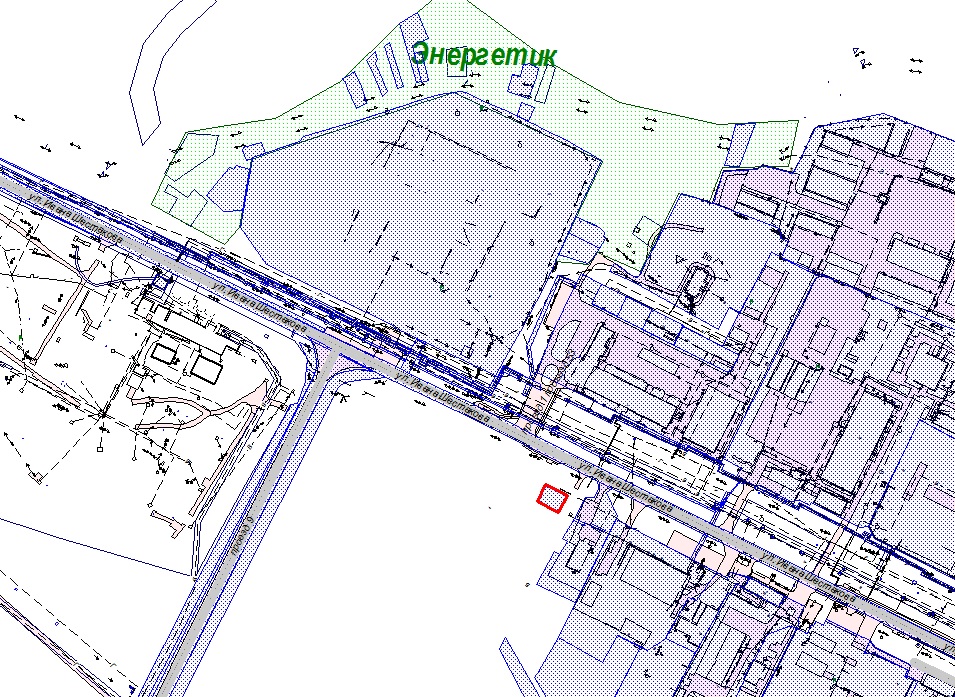 Электроснабжение: подключение объекта возможно от электрических сетей 0,4 кВ ООО «Газпром энерго» с обеспечением III категории надежности мощностью не более 50кВт от ТП-6/0,4кВ №89А, расположенной на расстоянии ориентировочно 50м Арендная плата: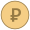 Начальная цена предмета аукциона на право заключения договора аренды земельного участка будет определена по результатам рыночной оценки в соответствии с Федеральным законом «Об оценочной деятельности в Российской Федерации». Описание земельного участка: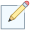         Земельный участок заросший мелколесьем. Подъезд к земельному участку возможен со стороны съезда с ул.Ивана Шестакова.        Ограничения (обременения) на земельный участок, предусмотрены статьями 56,56.1 Земельного кодекса РФ.-Ограничения, предусмотренные Решением об установлении приаэродромной территории аэродрома «Урай», принятых Приказом РОСАВИАЦИИ №1483-П от 10.12.2020 г. Контактные данные ответственных лиц: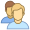          Ковалева Ольга Давыдовна – начальник отдела развития 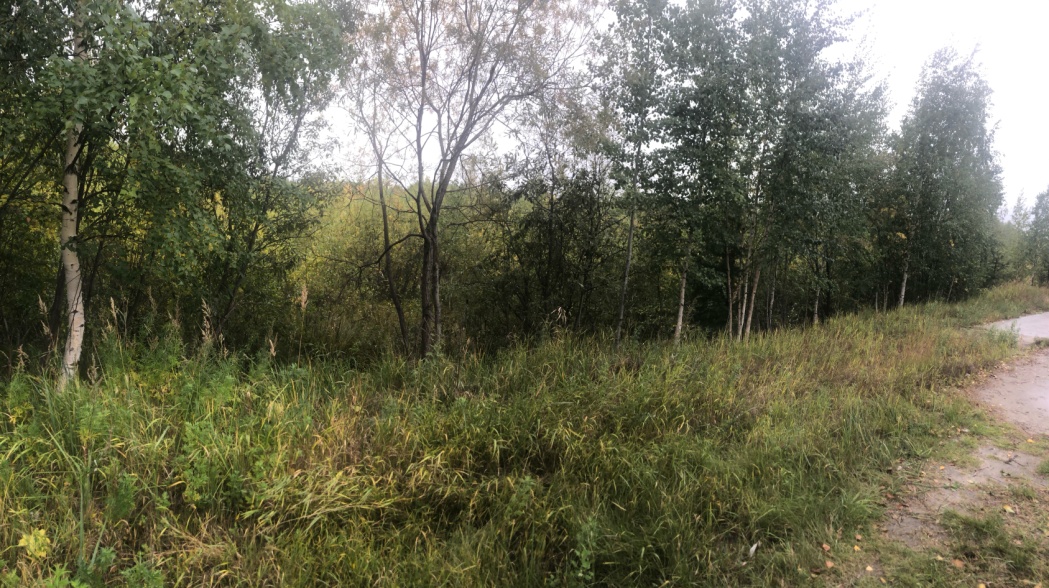 предпринимательства администрации города Урайтелефон: 8(34676)2-23-49 доб.190e-mail: kovalevaod@uray.ru  официальный сайт: http://uray.ru/people/kovalyova-olga-davydovna/Сажнев Дмитрий Владимирович – начальник договорного отдела по управлению прав на муниципальные земли комитета по управлению муниципальным имуществом администрации города Урайтелефон: 8(34676)9-10-18 доб.211e-mail: sazhnevdv@uray.ru официальный сайт: http://uray.ru/people/sazhnyov-dmitriy-vladimirovich/ Бушухина Наталья Александровна – главный специалист отдела землепользования и природопользования МКУ «Управления градостроительства, землепользования и природопрользования города Урай»телефон: 8(34676)2-81-09 доб.413e-mail: oz6@urban.uray.ru официальный сайт: http://uray.ru/people/bushukhina-natalya-aleksandrovna/ 